Ćwiczenia grafomotoryczne. Życzę dobrej zabawy.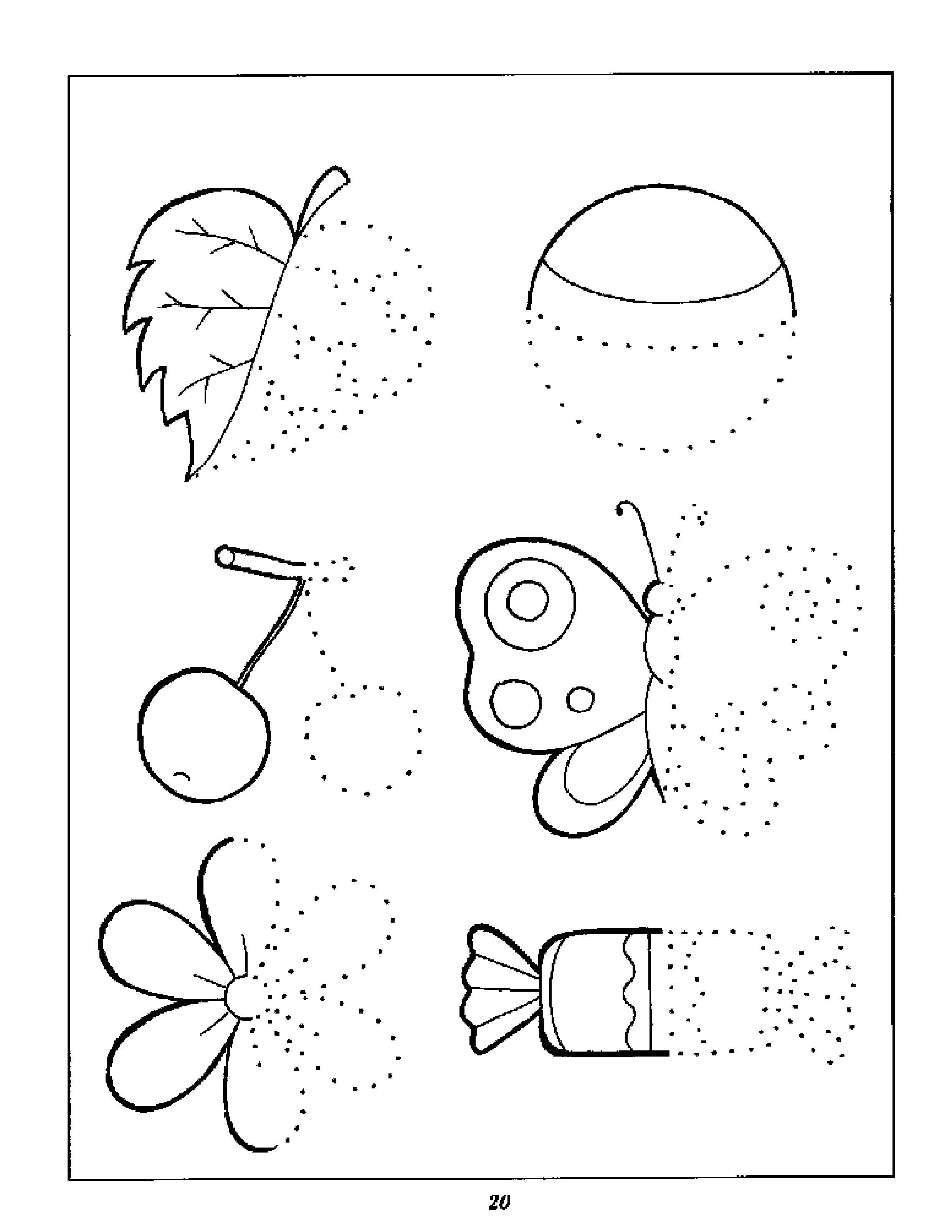 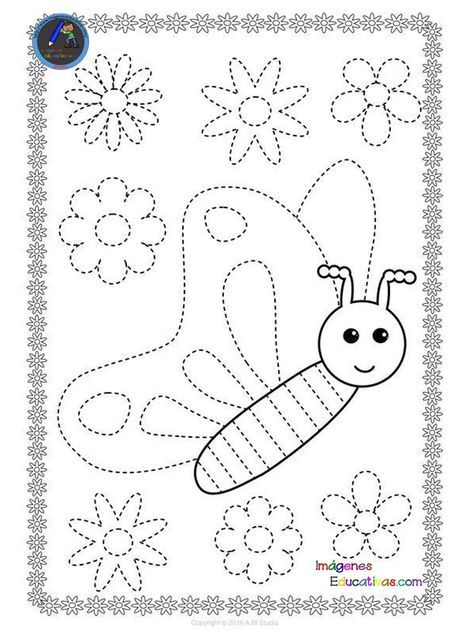 